THANKSGIVING OFFERINGI/We will endeavour- to worship and serve God to the best of my/our ability- to return to God's work £		each week/month/year,through my/our Church, as an act of worship and thanksgiving.This offering is for one year and may increase or decrease if my/our circumstances change	Name	..........................................................	Signature	..................................	Address..........................................................	Date	..............................................	........................................................................	Tel No .............................................	Email ...............................................................................................................................Please tick the box if you pay tax and would like your donations to	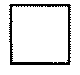 St Helen's to be treated as Gift Aid donations.				My/our preferred method of giving is:   Envelopes* / Bankers Order*     *IndicatePlease return card to the Church Office, for the attention of Stewardship Recorder.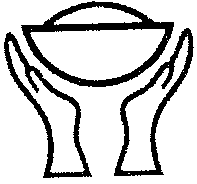 